Башkортостан Республикаhы                                   Администрация сельского поселения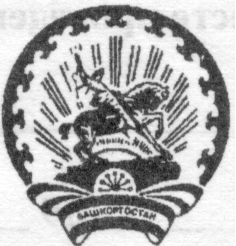 Бэлэбэй районынын муниципаль                            Донской сельсовет муниципальногорайонынын Дон ауыл советы                                   района Белебеевский районауыл билэмэhе хакимиэте                                          Республики Башкортостан       ΚАРАР			   № 28                	     ПОСТАНОВЛЕНИЕ                        «25» август  2020 й.               д. Пахарь                  «25»  августа   2020 г.                                         О подготовке объектов энергетического хозяйства, жилищно-коммунального и социального назначения сельского поселения Донской сельсовет муниципального района Белебеевский район Республики Башкортостан к работе в осенне-зимний период 2020-2021 гг.   Руководствуясь 4.1. и п.1.1 ст.6 ФЗ от 27.07.2010 г. №190 ФЗ (ред.29.07.2018 г.)  «О Теплоснабжении»п о с т а н о в л я ю:Создать комиссию по подготовке объектов энергетического хозяйства, жилищно-коммунального и социального назначения сельского поселения Донской сельсовет муниципального района Белебеевский район Республики Башкортостан к работе в осенне-зимний период 2020-2021 гг.Контроль за исполнением данного постановления оставляю за собой. Глава сельского поселения                                                     	И.И.СултановПриложение №1к постановлению администрациисельского поселения Донской сельсовет муниципального района Белебеевский район Республики Башкортостанот 25.08.2020 г.№28Состав комиссиипо подготовке объектов энергетического хозяйства, жилищно-коммунального и социального назначения сельского поселения Донской сельсовет муниципального района Белебеевский район Республики Башкортостан к работе в осенне-зимний период 2020-2021 гг.Султанов И.И.                           - глава сельского поселения, председатель                                                       комиссииЧлены комиссии:Латыпова М.Г.                           - землеустроитель 1 категории                                                         администрации сельского поселенияБулатова З.Т.                             - ведущий методист МБУК «Пятилетский 	СДК»Ибатуллин Д.Ф.                         - оператор газовой котельной.Управляющий  делами                                            З.Р. Гареева                                                                                      Приложение № 2                                                                                      к постановлению Администрации                                                                                        сельского поселения Шаровский                                                                                        сельсовет муниципального района                                                                                      Белебеевский район Республики                                                                                                         Башкортостан                                                                                      от 25 августа  2020 г № 28План мероприятийпо подготовке объектов энергетического хозяйства,жилищно-коммунального и социального назначения сельского поселения Донской сельсовет муниципального района Белебеевский район Республики Башкортостан в осенне-зимний период 2020-2021годовУправляющий делами                                                                                         З.Р.Гареева№ п\пНаименование мероприятийСрок исполненияОтветственный исполнитель1.Комиссии периодически рассматривать на совещаниях ход подготовки к работе в осенне-зимний период 2020-2021годовежемесячно с 01.06.2020 года по 01.05.2021годаСултанов И.И.2.Создать комиссию по подготовке  к работе в осенне-зимний период 2020-2021годов и разработать план мероприятий.август 2020годаГареева З.Р.3.Обеспечить своевременное выполнение пунктов мероприятий по подготовке учреждений и организаций сельского поселения к работе в осенне-зимний период 2020-2021годовдо 01.09.2020 годаРуководители учреждений, организаций,хозяйств 4.Заключить договор на очистку дорог  в осенне-зимний период 2020-2021годовдо 01.09.2020 годаСултанов И.И.5..Представлять в отдел развития ЖКХ и охраны природы отчет по форме федерального государственного статистического наблюдения № 1-ЖКХ(зима)ежемесячно с 01.06.2020 года  по 01.10.2020 годаЛатыпова М.Г.